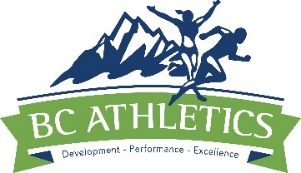 2022 Annual Award Nominees & RecipientsPara-Athletics Female Athlete of the Year Para-Athletics Male Athlete of the Year Finalists NameClubEventsTiana HesmertBC Wheelchair Racing SocietyT52 Discus / Shot PutNameClubEventsDavid JohnsonUnattached BCT12 100mLiam StanleyPrairie Inn Harriers T37 800m / 1500mThomas NormandeauUnattached BCT47 400m